Волейбол. Совершенствование  техники  подачи  мяча.Подача  в  волейболе  занимает  особое  место: этим  приёмом  мяч  вводят  в  игру. Хорошая  подача  может  сразу  принести  команде  очко  или  серьёзно  затруднить  соперникам  приём  мяча  и  осуществление  их  тактических  замыслов. У  волейболистов  высших  разрядов  выигрыш  очков  с  подачи  составляет  до  10 %  от  общего  числа, затруднение  приёма  сопернику – до  50 %  и  ошибки  при  подаче (потеря  подачи) – до  5 % . У  юных  волейболистов  эти  показатели  хуже. Особенно  много  ошибок  при  подаче. Совершенствованию  техники  подачи  мяча  в  командах  любого  уровня  в  той  или  иной  мере  уделяют  внимание  в  каждом  тренировочном  занятии. В  последние  годы  появился  новый  способ  подачи  мяча – в  прыжке. Возрождается  и  силовая  боковая  подача. Стабильная, надёжная  подача  на  протяжении  всей  встречи – показатель  высокого  мастерства  волейболистов. Какую  досаду  вызывают  ошибки  при подаче  в  конце  партии, особенно  при  счёте «24»! Из  боязни  сделать  такую  ошибку  некоторые  игроки  переходят  на «слабую» подачу, чем  существенно  облегчают  действия  соперникам.Вряд  ли  кто  будет  возражать  против  утверждения  о  главенствующей  роли  подачи  в  игре  школьных  команд. Частые  потери  подачи  делают  игру  скучной, неинтересной  как  для  играющих, так  и  для  зрителей. И  совсем  другая  картина, когда  игроки  выполняют  подачи  уверенно  и  без  ошибок. При  этом  на  каждом  уровне  мастерства  своя  подача: у  сильнейших  волейболистов  мира  это  подача  в  прыжке  и  планирующая, у  волейболистов-разрядников  это  верхняя  прямая  подача, а  у  начинающих  волейболистов – нижняя  прямая.Во  время  соревнований  не  следует  стремиться  подражать  волейболистам  более  высокого  уровня  без  достаточных  на  то  оснований – этим  можно  только  испортить  игру. В  процессе  тренировочных  занятий  стремиться  к  такому  уровню  можно  и  нужно. Для  этого  имеются  интересные  упражнения  соревновательного  характера: кто  выполнит  больше  подач  в  пределы  площадки, не  сделав  ошибки; кто  выполнит  больше  подач  в  заданную  зону; в  парах: один  подаёт, другой  принимает – кто  кого  переиграет. Лучше  всего  такие  упражнения  проводить  в  парах, двое  на  двое  и  т. п.У  каждого  волейболиста  обычно  есть  основной  способ  подачи, который  он  применяет  в  игре. Кроме  того, он  должен  владеть  и  другими  способами. Это  имеет, во-первых, тактический  смысл: чередование  способов  затрудняет  соперникам  приём  подачи  и  выполнение  тактических  замыслов. Во-вторых, в  игре  бывают  моменты, когда  важно  не  проиграть  подачу (после  перерыва, взятого  соперником, в  конце  партии).Обычно  тренеры  ДЮСШ  и  школьные  учителя  в  работе  в  работе  с  юными  волейболистами  игнорируют  нижнюю  прямую  подачу, стремясь  сразу  научить  верхней  прямой  подаче. Объясняют    они  это обычно  тем, что  мастера  волейбола  не  применяют  в  игре  нижнюю  прямую  подачу  и  что  она  малоэффективна. Это  большая  ошибка.Необходимость  хорошего  владения  нижней  прямой  подачей  объясняется, во-первых, тем, что  она  доступна  основной  массе  учащихся  5-11  классов. Во-вторых, на  начальном  этапе  обучения  двусторонняя  игра  в  волейбол, мини-волейбол  с  нижними  подачами  происходит  более  интересно, с  меньшим  числом  пауз, с  большей  нагрузкой. При  верхней  же  подаче  ученики  допускают  много  ошибок, игра  проходит  неинтересно, из-за  чего  у  многих  пропадает  интерес  к  волейболу. В-третьих, при  нижней  подаче  можно  решать  тактические  задачи: точно  направить  мяч  на  уязвимое  место  площадки  соперника, на  слабого  игрока  и  т. д. В-четвёртых, при  нижней  подаче  легче  выполнить  приём  мяча, что  имеет  решающее  значение  в  волейболе  вообще, а  для  начинающих  в  особенности. Игра  идёт  с  хорошей  нагрузкой, эмоционально, ученики  получают  от  неё  удовлетворение, интерес  к  волейболу  у  них  укрепляется. Кроме  того, есть  возможность  решать  тактические  задачи  при  приёме  подачи: направить  мяч  в  зону  3  или  2  в  зависимости  от  расположения  своих  игроков  и  тактического  плана  игры  в  нападении.Таким  образом, изучение  нижней  прямой  подачи  и  совершенствование  её  техники – необходимый  этап  в  освоении  навыков  игры  в  волейбол. В дальнейшем  идёт  освоение  верхней  прямой  подачи, верхней  боковой  подачи, верхних  прямой  и  боковой  планирующих  подач (когда  мяч  летит  без  вращения), подачи  в  прыжке.При  выполнении  верхней  боковой  подачи  ученик  располагается  левым  боком (или  немного  спиной) к  сетке  при подаче  правой  рукой, мяч  на  ладони  левой  руки, правая  готовится  к  замаху. Подбрасывая  мяч  вверх  над  левым  плечом, ученик  подседает, делает  замах  правой  рукой, масса  тела  переносится  на  правую  ногу, туловище  наклонено  вправо, плечи  развёрнуты  вправо. Движение  на  удар  начинают  с  разгибания  ног, туловище  выпрямляется, рука  движется  по  дуге  вверх, при  этом  предплечье  и  кисть  слегка  отстают. Ноги  выпрямляются, туловище  поворачивается  влево, масса  тела  переносится  на  левую  ногу. Удар  по  мячу  производят  в  высшей  точке  раскрытой  ладонью  выпрямленной  руки. Плоскость  ладони  развёрнута  перпендикулярно  направлению  полёта  мяча. В  момент  удара  ладонь  не  следует  поворачивать  влево (частая  ошибка).При  выполнении  планирующей  боковой  подачи  движение  на  удар  правой  рукой  начинают  еще  до  подбрасывания  мяча  и  подбрасывают  его  невысоко (чтобы  не  начал  вращаться). Удар  наносят  основанием  ладони, обычно  тыльной  частью  со  стороны  большого  пальца.Подача  в  прыжке  по  структуре  сходна  с  нападающим  ударом  с  задней  линии (из-за  трёхметровой  линии  нападения). Сходны  и  правила: волейболист  должен  оттолкнуться  за  линией  нападения  при  нападающем  ударе  и  за  лицевой  линией  при  подаче. При  нападающем  ударе  вблизи  сетки  мяч  направляют  круто  вниз, при  подаче  в  прыжке – вперёд. Соответственно  меняется  характер  заключительного  движения  кистью  при  ударе  по  мячу. Мяч  подбрасывают  выше, чем  при  подаче  в  опорном  положении, и  вперёд-вверх – на  расстояние, необходимое  для  разбега. Подачу  в  прыжке  изучают  после  освоения  нападающего  удара  с  передачи  партнёра  и  после  собственного  подбрасывания. Такая  подача  по  плечу  только  ученикам  старших  классов, тренирующимся  в  волейбольной  секции.Совершенное  владение  подачей  обусловлено  следующими  факторами: высокий  уровень  развития  специальных  физических  качеств, от  которых  зависит  эффективность  выполнения  подачи; совершенное  владение  техникой  основных  способов  подач  и  на  этой  основе  высокая  степень  надёжности  подачи  в  игре, особенно  в  сложных  ситуациях (конец  партии  и  т. п.); высокий  уровень  освоения  индивидуальных  тактических  действий  применительно  к  подаче.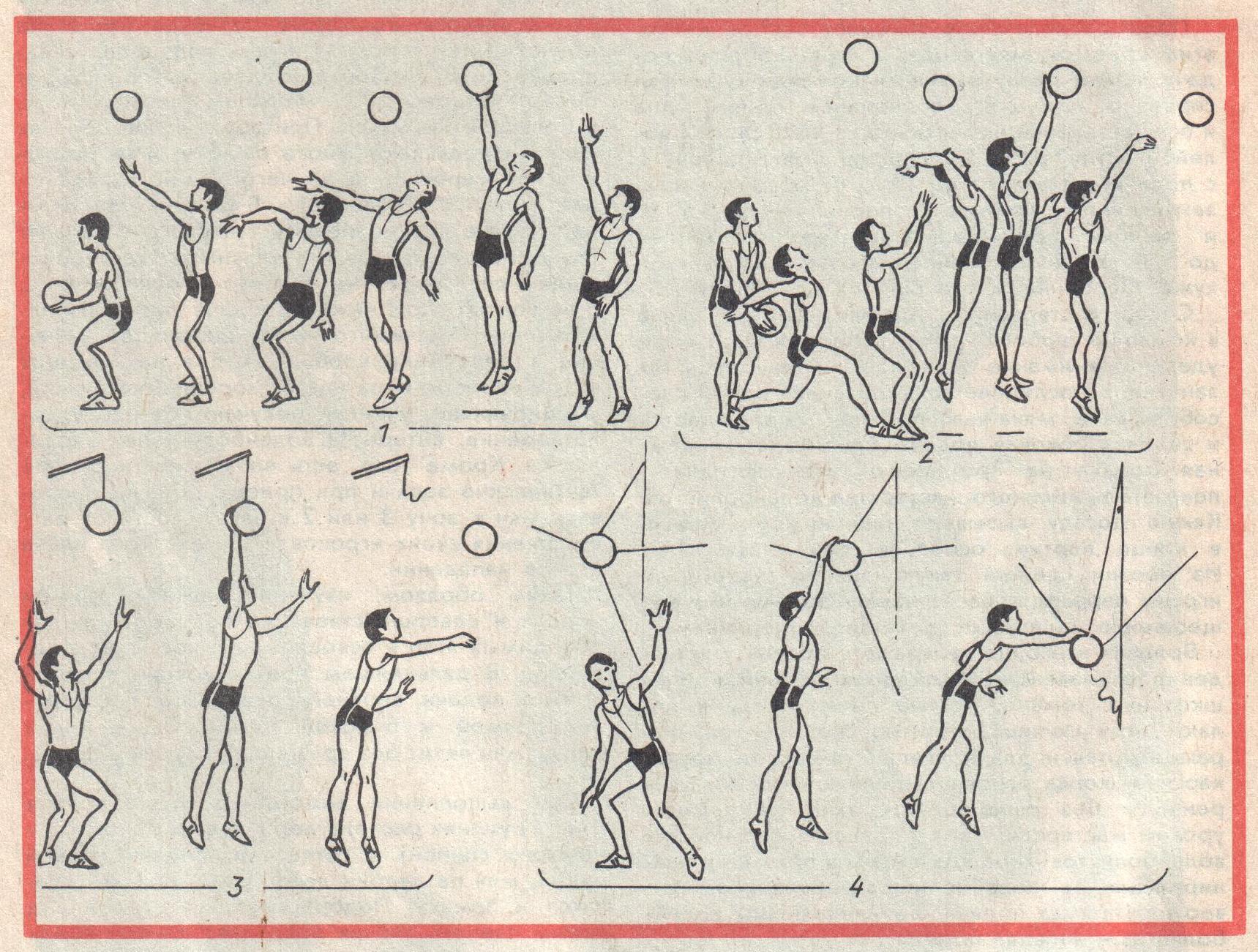 Процесс  обучения  подачам  и  совершенствования  техники  включает  в  себя:  развитие  специальных (для  подач) физических  качеств  при  помощи  подготовительных  упражнений; освоение  составных  частей  того  или  иного  способа  подачи  при  помощи  подводящих  упражнений  и  их  целостного  объединения; выполнение  подачи  в  усложнённых  условиях, способствующих  формированию  надёжного  навыка, при  помощи  упражнений  на  технику  и  тактику; применение  подачи  в  учебной  двусторонней  игре  и  на  соревнованиях. Ниже  приводятся  упражнения, из  которых  можно  подобрать  такие, которые  будут  полезны  начинающим  волейболистам, и  такие, которыми  смогут  воспользоваться  волейболисты  с  опытом.Упражнения  на  развитие  физических  качеств.1. Резиновый  амортизатор  прикреплён  к  стене  на  уровне  коленей. Стоя  спиной  к  стене  в  положении  наклона  вперёд, движения  вниз-вперёд  одновременно  двумя  руками  и  попеременно  правой  и  левой  руками.2. Амортизатор  прикреплён  к  стене  на  уровне  головы. Стоя  спиной  к  стене  в  положении  наклона  вперёд, движения  вперёд  одновременно  двумя  руками  и  попеременно  правой  и  левой  руками.3. То  же, но  в  положении  боком  к  стене. Движения  правой  рукой  влево  и  левой  вправо.4. Стоя  на  амортизаторе, руки  вниз, поднимание  рук  через  стороны  вверх;  назад-вверх-вперёд.5. Упражнения  с  гантелями  для  кистей  рук, плечевого  пояса: вращение, движения, как  при  нижней  прямой, верхней  прямой  и  боковой  подачах («замах-удар»).6. Броски  набивного  мяча  весом  2 кг  снизу  двумя  руками, одна  нога  впереди: правая, затем  левая. То  же  одной  рукой: правой, когда  левая  нога  впереди, левой, когда  правая  нога  впереди.7. Броски  набивного  мяча  весом  2 кг  из-за  головы  двумя  руками (прогнуться, мяч  касается  спины). В  вертикальном  положении  руки  выпрямляются  и  следует  сильное  заключительное  движение  кистями.8. Броски  набивного  мяча  весом  1 кг  одной  рукой (правой, левой), стоя  лицом (боком) к  направлению  броска. Обращать  внимание  на  заключительное  движение  кистью.Упражнения  6 – 8  выполняют  в  парах, расстояние – 2 – 4 м.9. Броски  набивного  мяча  весом  1 кг  снизу  одной  рукой  в  парах  на  расстоянии  8 – 10 м  через  верёвку, натянутую  на  высоте  2,0 – 2,2 м (можно  через  волейбольную  сетку, когда  нижний  трос  не  закреплён  и  наброшен  на  верхний).10. То  же, но  броски  сверху  одной  рукой  в  положении  лицом  и  боком  к  сетке.Основную  трудность  при  освоении  техники  подачи  мяча  составляет  умение  произвести  удар  по  мячу  в  нужной  точке: при  нижней  прямой – на  уровне  пояса, при  верхней  прямой  и  верхней  боковой – выпрямленной  рукой  над  головой. Чтобы  облегчить  ученикам  эту  задачу, применяют  подводящие  упражнения, в  которых  мяч  устанавливают  в  держателе. Это  позволяет  расположить  мяч  в  нужной  точке (для  каждого  ученика  индивидуально), так  чтобы  после  удара  мяч  летел  в  заданном  направлении. Ниже  приводим  несколько  подводящих  упражнений.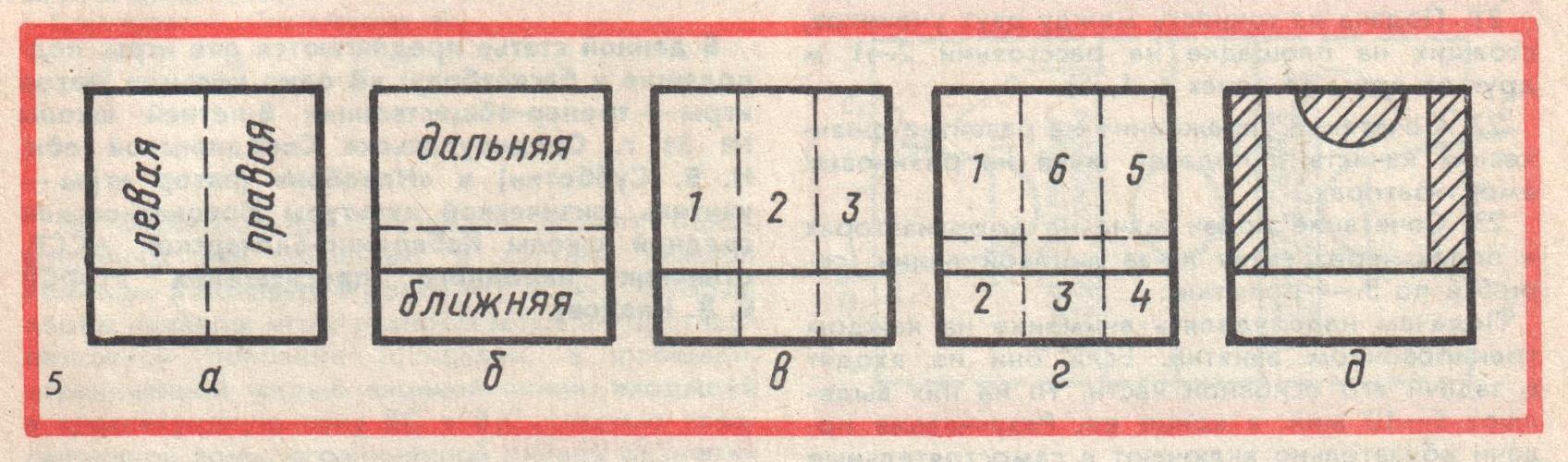 Подводящие  упражнения.1. Подача  мяча  установленного  в  держателе, из-за  лицевой  линии  через  сетку.2. Подбрасывание  мяча  и  замах, выработка  согласованности  движения  при  подаче  изучаемым  способом.3. Подача  мяча  на  резиновых  амортизаторах. То  же, но  имитация  подбрасывания  и  удар  по  мячу.4. Подача  изучаемым  способом  в  стену  с  расстояния  6 – 9 м, высота  отметки  на  стене – 2,2 – 3,5 м (в  зависимости  от  возраста). Мяч  должен  коснуться  стены  выше  отметки.5. Подача  мяча  из-за  лицевой  линии  через  сетку  в  пределы  противоположной  стороны  площадки.Упражнения  по  технике. Отличительная  черта  этих  упражнений  в  том, что  подачи  выполняют, как  в  игре. Условия  подачи  постепенно  усложняют, чтобы  юные  волейболисты  научились  уверенно  и  без  ошибок  выполнять  этот  приём  в  игре.1.Нижняя  прямая  подача  в  пределы  площадки  из-за  лицевой  линии «без  промаха» (несколько  раз  подряд).2. Нижняя  подача  в  правую, левую, дальнюю, ближнюю  части  площадки (рис. А, Б).3. Соревнование  на  большее  количество  нижних  подач  без  ошибок  в  пределы  площадки, в  дальнюю, ближнюю, правую, левую  части  площадки  (рис. А, Б)  из  числа  заданных  попыток.4. Нижняя  прямая  подача  в  три  продольные  части  площадки (рис. В), в  каждую  игровую  зону (рис. Г).5. Соревнование  на  точность  подачи  в  игровые  зоны (рис. Г).6. Верхняя  прямая  подача  в  пределы  площадки (несколько  раз  подряд).7. Верхняя  прямая  подача  на  точность. Последовательность  заданий, как  при  нижней  прямой  подаче.8. Чередование  нижней  прямой  и  верхней  прямой  подач. То  же  на  точность.9. Подачи  20 – 30  раз  подряд.10. Верхняя  боковая  подача  в  пределы  площадки, в  правую  и  левую  половины  площадки.11. Чередование  верхней  прямой  и  верхней  боковой  подач.12. Верхние  боковые  подачи (20 – 40  раз  подряд).13. Подачи  на  точность  после  выполнения  интенсивных  упражнений: прыжков, ускорений, кувырков  и  т. п.14. Подачи  после  выполнения  нападающих  ударов, блокирования, приёма  мяча  с  последующим  падением  и  т. п. Обязательное  требование – не  потерять  подачу.15. Верхняя  прямая  подача  не  далее  2 – 1 м  от  боковой  линии (рис. Д) несколько  раз  подряд  в  зоны  1, 2, затем  4, 5, затем  поочерёдно  в  ту  и  другую  по  заданию.16. Верхняя  боковая  подача  в  зону  5 (несколько  раз  подряд).17. Подача  нижняя (верхняя) прямая  к  лицевой  линии (рис. Д) несколько  раз  подряд.18. Верхняя  прямая (боковая) планирующая  подача  в  пределах  площадки  и  на  точность (несколько  раз  подряд).19. Чередование  способов  подач  в  различной последовательности.20. Подача  на  точность  на  ученика, стоящего  в  различных  точках  площадки.21. Подача  на  точность  между  двух  учеников, стоящих  на  площадке  на  расстоянии  2 – 1 м  друг  от  друга (в  зонах  6, 1, 5).22. Сочетание  упражнений  на  развитие  физических  качеств  с  подачей  мяча  на  резиновых  амортизаторах.23. Сочетание  подач  мяча  на  амортизаторах  и  подач  через  сетку  из-за  лицевой  линии (сериями  по  3 – 4  попытки).Подачам  надо  уделять  внимание  на  каждом  тренировочном  занятии. Если  они  не  входят  в  задачи  его  основной  части, то  на  них  выделяют  5 – 10  мин. В  конце  её. Разучивание  подачи  обязательно  включают  в  самостоятельные  занятия: индивидуально, в  парах.Во  время  учебных  двусторонних  игр  совершенствованию  навыков  подачи, повышению  степени  их  надёжности  содействуют  специальные  задания. Основные  из  них: подача  на  игрока, плохо  владеющего  приёмом  подачи; подача  между  игроками (вразрез); подача  на  связующего  игрока, выходящего  с  задней  линии  к  сетке; подача  в  уязвимые  места (рис. Д); подача  на  игрока, вышедшего  на  площадку  в  результате  замены, и  др.В процессе  многолетней  тренировки  требования  постепенно  повышают – от  нижней  подачи  до  верхних  прямой  и  боковой, планирующих, в  прыжке. Нельзя  форсировать  события: изучать  сразу  верхнюю  прямую  подачу, но  и  не  следует  сводить  всю  работу  к  изучению  и  совершенствованию  одного  способа, как  правило, той  же  верхней  прямой  подачи. Изучение  и  совершенствование  техники  подач  надо  сочетать  с  приёмом  подачи.На  соревнованиях  учитель, тренер  постоянно  ведёт  запись  эффективности  подач: выиграно  очко, затруднён  приём  подачи  соперником, ошибка  при  подаче (потеря  подачи). Кроме  того, выявляет  ошибки  в  технике  и  на  основании  этого  подбирает  упражнения  для  тренировочных  занятий  с  целью  исправления  ошибок.Некоторые  учителя  и  тренеры  испытывают  определённые  трудности  при  организации  упражнений  по  совершенствованию  техники  подачи  мяча. Это  выражается  в  том, что  ученики  толпятся  на  месте  подачи (в  очереди), выполняют  мало  попыток. Чтобы  избежать  этого, надо  разделить  ребят  на  подгруппы  по  2 – 3  человека  и  дать  им  отдельные  задания: броски  набивного  мяча  у  стены, удары  по  мячу  на  амортизаторах, подача  в  стену  и  приём, подача  через  сетку. Через  определённое  время  подгруппы  меняются  местами.